HOMILIE
Tussen God en keizerMatteüs 22,15-2118 oktober 2020Pol Hendrix“Geef aan de keizer wat de keizer toekomt en aan God wat God toekomt” ...  Maar mensenlief, wat komt er aan God toe?  Jezus, dat is een gevaarlijk zinnetje!  Hoeveel uiteenlopende antwoorden worden daar niet op gegeven?  Zo werken bv. orthodoxe joden in Israël het vredesproces tegen, omdat het zwart op wit in de bijbel staat dat heel het land aan God toekomt, en via God aan hen, en ze zetten hun woorden regelmatig met geweld kracht bij ...  Ook fundamentalistische moslims, met hun vele ‘partijen van God’, denken verkrachtend en moordend te weten wat God toekomt ...  Maar ook de leiders van de katholieke kerk menen in naam van God te kunnen vertellen welke ethische normen we moeten naleven ...  Eigenlijk komen we dergelijke mensen in alle christelijke kerken en sekten tegen: mensen die in naam van God spreken en optreden.  En met welke gevolgen ...? 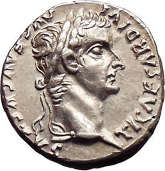 Ze zouden beter zwijgen, tot inkeer komen en tot ingetogenheid.  Ze zouden beter inzien dat God niets beters toekomt dan de ongeschonden, niet verkrachte, in alle schoonheid stralende levende mens.  Naast alle gewelddadigheid die het christendom ook met zich mee heeft gebracht, is dat een visioen en een kracht die christenmensen over grote afstanden in tijd en ruimte verbindt.  Maar tal van joodse en islamitische en humanistische mensen niet minder.  Ook zij weten wat onze God, die ze niet of anders noemen, toekomt ... Dat was deel I van mijn preek.  Nu deel II.“Wie staat er afgebeeld op dat muntstuk dat ge me daar toont?” vraagt Jezus aan degenen die hem in de val willen lokken.  “De keizer!?  Ah tiens! ...  Dan zal dat wel van hem zijn, zeker.  Geef dát dan maar aan hem, en geef aan God wat van God is.”  Op die manier redt Jezus zich eruit en geeft hun nog een lesje op de koop toe.  Want hoe dachten ze hem nu te vangen?  De farizeeën stuurden hun leerlingen naar hem toe samen met de Herodianen.  Dat zijn twee groepen die lijnrecht tegenover elkaar stonden, en die zeker inzake de belasting aan de keizer een tegengestelde opinie hadden! De Herodianen waren collaborateurs met de Romeinse bezetter.  De farizeeën daarentegen waren anti-Romeins gezind, al zaten ze nu ook wel niet echt in het actieve verzet.  Ze verwachtten dat Jezus op hun vraag, of het geoorloofd was om belasting te betalen, ja of nee zou antwoorden, waardoor hij zich zou compromitteren met een van beide politieke opinies.  Maar dat was dus zonder de waard gerekend. Jezus laat in het midden of meedoen met de bezetter nu al dan niet de juiste methode is.  Voor hem komt het eropaan dat men steeds voorrang geeft aan de gerechtigheid van het Rijk Gods.  Tenslotte is dat de kern van zijn boodschap.  En die boodschap is voor alle tijden. Tegenover wat God van ons vraagt staat nog steeds die keizer.  Hij heet nu misschien niet langer keizer, maar hij is er nog wel; meer nog: er zijn nu meerdere keizers die ons leven besturen.  Er is de keizer van het economische systeem waaraan wij onderworpen zijn.  Er is de keizer van de opinie makende media die onze keuzes meebepalen.  Er is de keizer van de eigen cultuur, identiteit, volksaard of hoe ge ‘t ook wilt noemen, die ons doet afzetten tegen andere culturen en volkeren.  Er is de keizer van de macht, van de weelde, van de ontspanning, van de mode, van zovele keizerrijken waar wij op een of andere manier deel van uitmaken, gewild of ongewild, met overtuiging of met tegenzin.  Het zijn de werelden waarin wij leven. Daardoor is de vraag nog steeds actueel: wat komt de keizer toe en wat komt God toe?  Zijn die twee te combineren en op welke manier?  Wat is ons antwoord?  Dat van Jezus kennen we: wat ge ook doet, geef steeds voorrang aan de gerechtigheid van het Rijk Gods.  Kijk in je hart en je weet wat dat betekent en dan weet je ook wat er aan de keizers toekomt.  Denk daar ook aan als je straks je bijdrage voor de missiewerking in het mandje legt …